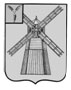 АДМИНИСТРАЦИЯ ПИТЕРСКОГО МУНИЦИПАЛЬНОГО РАЙОНА САРАТОВСКОЙ ОБЛАСТИР А С П О Р Я Ж Е Н И Еот 14 марта 2019 года №31-рс. ПитеркаОб отмене режима повышенной готовности на территории Питерского муниципального района В соответствии с Федеральными законами от 21 декабря 1994 года № 68-ФЗ «О защите населения и территорий от чрезвычайных ситуаций природного и техногенного характера»,   от 6 октября 2003 года   № 131-ФЗ «Об общих принципах организации местного самоуправления в Российской Федерации», постановлением Правительства Российской Федерации от 30 декабря 2003 года №794 «О единой государственной системе предупреждения и ликвидации чрезвычайных ситуаций», постановлением Правительства Саратовской области от 7 ноября 2005 года №381-П «О Саратовской территориальной подсистеме единой государственной системы предупреждения и ликвидации чрезвычайных ситуаций», в связи со стабилизацией обстановки и руководствуясь Уставом Питерского муниципального района:1. Отменить режим повышенной готовности на территории Питерского муниципального района с 14 марта 2019 года.2. Перевести органы управления и сил Питерского муниципального звена Саратовской территориальной подсистемы единой государственной системы предупреждения и ликвидации чрезвычайной ситуации в режим повседневной деятельности.3. Признать утратившим силу распоряжение администрации муниципального района  от 1 марта 2019 года №24-р «О введении режима повышенной готовности на территории Питерского муниципального района».4. Настоящее распоряжение опубликовать на официальном сайте администрации Питерского муниципального района Саратовской области в сети Интернет:  http://питерка рф/. и районной газете «Искра».5. Контроль за исполнением настоящего распоряжения возложить на первого заместителя главы администрации муниципального района Чиженькова О.Е.Глава муниципального района                                                                           С.И. Егоров